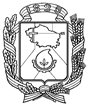 АДМИНИСТРАЦИЯ ГОРОДА НЕВИННОМЫССКАСТАВРОПОЛЬСКОГО КРАЯПОСТАНОВЛЕНИЕ15.04.2020                                  г. Невинномысск                                         № 622Об обеспечении охраны правопорядка и безопасности граждан в целях соблюдения дополнительных мер по снижению рисков распространения новой коронавирусной инфекции COVID-2019В соответствии Федеральным законом от 08 ноября 2007 года
№ 257-ФЗ «Об автомобильных дорогах и о дорожной деятельности в Российской Федерации и о внесении изменений в отдельные законодательные акты Российской Федерации», постановлением Правительства Ставропольского края от 02 августа 2011 г. № 308-п «Об утверждении Порядка осуществления временных ограничения или прекращения движения транспортных средств по автомобильным дорогам регионального или межмуниципального, местного значения в Ставропольском крае», постановлениями Губернатора Ставропольского края от 16 марта 2020 г. № 101 «О введении на территории Ставропольского края режима повышенной готовности», от 26 марта 2020 г. № 119 «О комплексе ограничительных и иных мероприятий по снижению рисков распространения новой коронавирусной инфекции COVID-2019 на территории Ставропольского края», постановляю:1. Прекратить движение всех видов транспортных средств с 22:00 
18 апреля до 06:00 19 апреля 2020 года:1) по улице Апанасенко от пересечения с улицей Первомайской до пересечения с переулком Больничным путем закрытия движения транспортных средств и обеспечения объезда по переулку Больничному улицам Первомайской и Крестьянской;2) по бульвару Мира (нечетная сторона) от торгового центра «Людмила» до бульвара Мира, 21А путем закрытия движения транспортных средств и обеспечения объезда по бульвару Мира (четная сторона), улицам Партизанской, 3 Интернационала, Гагарина;3) по улице Дунаевского на участке от дома № 2 до пересечения с улицей Нахимова путем закрытия движения транспортных средств и обеспечения объезда по улицам Калинина, Коминтерна, Нахимова;4) по улице Пархоменко на участке от пересечения с улицей Матросова до улицы Лазо, по улице Лазо на участке от дома № 26 до дома № 28 путем закрытия движения транспортных средств и обеспечения объезда по улицам Пархоменко и Лазо;5) по улице Чайковского на участке от дома № 10 до пересечения с улицей Менделеева путем закрытия движения транспортных средств и обеспечения объезда по улицам Менделеева и Белово.2. Прекратить движение всех видов транспортных средств по автодороге, ведущей к центральному кладбищу (район ЗИП), на всем ее протяжении, начиная от улицы Каштановой в период с 06:00 до 20:00 19, 26 и 28 апреля 2020 года.3. Управлению жилищно-коммунального хозяйства администрации города Невинномысска:организовать закрытие движения транспортных средств по улицам, указанным в пунктах 1 и 2 настоящего постановления;обеспечить бесперебойную работу общественного пассажирского транспорта по измененным маршрутам на период закрытия движения.4. Рекомендовать отделу МВД России по городу Невинномысску на период закрытия движения всех видов транспортных средств обеспечить 
18, 19, 26 и 28 апреля 2020 года охрану правопорядка и безопасность дорожного движения. 5. Опубликовать настоящее постановление в газете «Невинномысский рабочий», а также разместить в сетевом издании «Редакция газеты «Невинномысский рабочий» и на официальном сайте администрации города Невинномысска в информационно-телекоммуникационной сети «Интернет».6. Контроль за исполнением настоящего постановления возложить на заместителя главы администрации города Невинномысска Колюбаева Е.Н.Глава города НевинномысскаСтавропольского края                                                                    М.А. Миненков